ИНФОРМАЦИЯ О НАЛИЧИИ ИМУЩЕСТВАЧасть некапитального сооружения билетно-кассового центра входной группы №1 -  особо ценное движимое имущество (далее - Имущество). Имущество расположено по адресу: РФ, Московская область, г. о. Красногорск, поселок Архангельское, территория «Музей-заповедник «Архангельское».Имущество размером 12,8x4,6м, площадью 58,88 кв. м.Инвентарный номер: 101220201200149;Имущество располагается в границах территории ОКН Ансамбль усадьбы «Архангельское XVIII-XIX вв.;Движение автотранспорта возможно, только по заявкам и с разрешения полномочных сотрудников ФГБУК Музей заповедник «Архангельское» (далее – Музей);Имущество внесено в схему размещения нестационарных торговых объектов на территории Музея под № 27, согласованную Главным управлением культурного наследия Московской области от 14.12.2023 №35 Исх-10273.Предполагаемый срок аренды – 1 год.Размер арендной платы за один месяц определен на основании отчета ООО «Аудит и консалтинг» от 25.12.2023 № 1632-23 и составляет: 63 000,00 (шестьдесят три) тысячи рублей 00 копеек, в том числе НДС 20% 10 500,00 рублей. Коммунальные платежи не включены в стоимость.Имущество размещено на земельном участке с кадастровым номером 50:11:0050609:123, предоставленном Музею на праве постоянного (бессрочного) пользования.Музей-заповедник «Архангельское» гарантирует, что передаваемое Имущество закреплено за музеем на праве оперативного управления, что оно не заложено, не является предметом спора, не стоит под арестом или запретом и свободно от любых прав третьих лиц.Цели использования ИмуществаИмущество предназначено для размещения общественного питания для сотрудников и посетителей Музея со следующем архитектурно-планировочным решением.Схема части некапитального сооружения билетно-кассового центра входной группы №1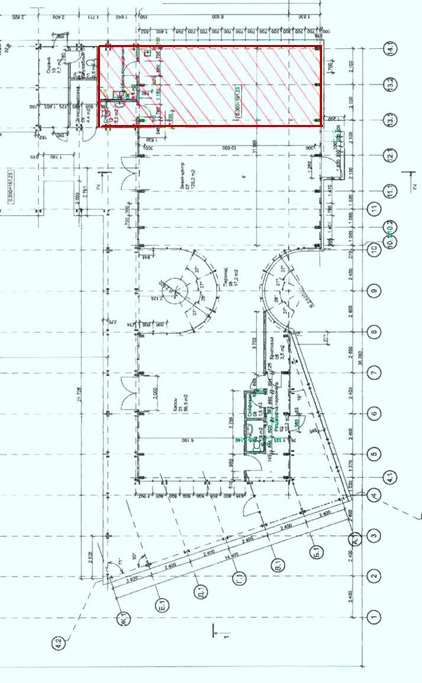 